Smlouva č. 1924o podnájmu nebytových prostor podle zákona č. 89/2012 Sb., občanský zákoníkZákladní škola a Mateřská škola, Praha 6, Bílá 1 se sídle m Bílá 1/1784, 160 00 Praha 6 - Dejvice zasto upená ředit ele m Mgr. Martinem Molčíkem IČ : 481 338 33je plátcem DPH, zapsaná v Registru ekonomických subjektů 1.1.1993Bankovní spojení a č. účtu: 2337061/0100var. symbol: číslo faktury(dále jen podnajímatel)aDům dětí a mládeže hlavního města Prahyse sídlem Karlínské náměstí 316/7, 186 00 Praha 8 - Karlínzas toupený ředitelem Ing.Mgr. Liborem BezděkemIČ : 00064289DIČ: CZ00064289je plátcem DPH, zapsaný v Registru ekonomických subjektů 1.7.1973Bankovní spojení ač. účtu: PPF, 2000150008/6000(dále jen podnájemce)u z a v í r a j ítuto podnájemní smlou vu o dočasném užívání prostor ško ly na dobu nejdéle jednoho roku.Čl. IPodnajímatel prohlaš uje, že je v souladu s nájemní smlou vou oprávněn podnajímat  níže uvedené prostory.Podnajímatel a podnájemce uzav írají tuto podnájemní smlouvu o dočasném užívání níže uvede ných prostor v ZŠ a MŠ, Praha 6, Bílá 1, budova tělocvičenPodnajímány jso u tyto prostory:velká tělocvična o rozměru 280 m2 a šatna o rozměru 30 m2 v úterý od 1330 do 15°0, ve čtvrtek od 1330 do 1615 a v pátek od 15°0 do 19°0. Výše uvedené prostory budou užívány podnáje mcem mimo státem uznané svá tky , mimo vánočních prázdnin od 21.12.2019 do 5.1.2020, mimo jarních prázdnin od 24.2. do 1.3.2020 a mimo 20.2.2020 (školní ple s ).Č l. IIDoba podnájmu se sjedn ává na dobu určitou od 1. 11. 2019 do 31.3.2020.Čl. IIIPodnájemce je oprávněn sho ra vymezené prostory užív at pou ze za účelem sportovní přípravy mládeže.Čl. IVPodnájemce se zavazuje plat it podnajímatel i za po dn áje m výše uvedených prostor úhradu ve výši 300,- Kč/h (slovy: třistakorun) za malou těloc vičnu a 400,- Kč/h (slovy : čtyřistako run) za   velko u    tělocv ičnu,    což    c1m    ce lkem    za    ce lo u    dobu    užívání    60500,-Kč (slo vy:šedesáttis ícpě tsetkorun). Plnění je osvobozeno od DPH.Sjednanou platbu podnájmu uhradí podnájemce na základě faktury bankovním převodem na účet podnajímatele  ve splátkách  24700,-Kč  za  4.čtvrtletí  do 15.12.2019 a 35800,-Kč  za I .č tvrtletí do 31.3.2020.V úhradě za podnájem jsou zahrnuty náklady za pracovní výkon školníka a jiných osob pověřených ředitelem školy prováděním technického zabezpečení provozu zařízení, zpřístupněním objektu a úklidem.Čl. vPodnájemce je oprávněn v podnajatých prostorách provozovat činnost způsobem stanoveným ve smlouvě a v souladu se školním řádem a s dalšími vnitřními předpisy školy.Podnájemce se zavazuje, že v podnajatých prostorách nebude plýtvat energií, bude šetřit vybavení školy a v provozních otázkách se bude řídit pokyny odpovědného pracovníka školy (podnajímatele).Podnájemce odpovídá za škody způsobené v důsledku užívání podnajatých prostor, a to jak samotným podnájemcem, tak i osobami, kterým umožní do podnajatých prostor vstup.Čl. VIPrávní vztahy z této podnájemní smlouvy vyplývající se řídí zákonem č. 89/2012 Sb. občanského zákoníku .Platnosti tato smlouva nabývá dnem podpisu oběma smluvními stranami.Změny smlouvy mohou být učiněny pouze formou písemných dodatků podepsaných oběma smluvními stranami.Tato smlouva je vyhotovena ve dvou vyhotoveních , z nichž podnajímatel obdrží 1 a podnájemce 1.Čl. VIIPodnájemce bere na vědomí, že podnajímatel je povinen na dotaz třetí osoby poskytovat informace podle ustanovení zák. č. 106/1999 Sb., o svobodném přístupu k info rmacím, ve znění pozdějších předpisů.V Praze dne 25.10.2019Podnajímatel: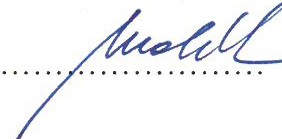 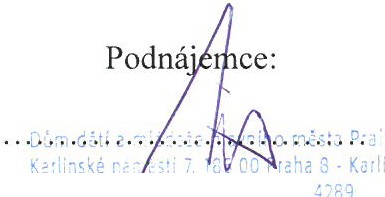 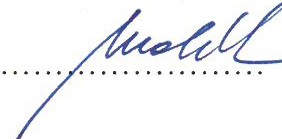 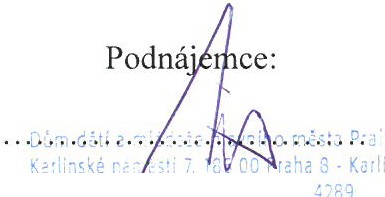 = É 1 tf: ( C; r·, ;_.. k l adní školaalvb !efs ka škol.::Pr:...-1.) '.:, 3 :'._: 1